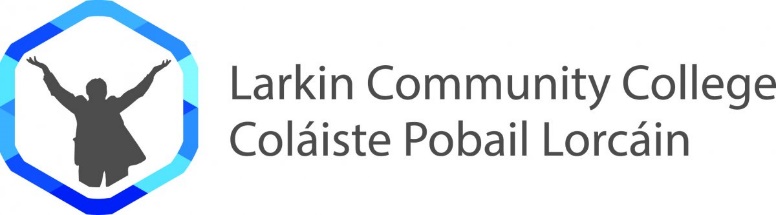 Expression of Interest FormIf you would like a place in Larkin Community College please complete the form below and we will be in contact with you in due course.Child’s Name: Date of Birth:Parent/Guardian Name: Address: What year group are you applying for? Please tick the appropriate box1st Year                2nd Year 	3rd Year 	   4th Year           5th Year             6th Year What is your email address?What is your phone number?     What school is your child currently in?What class is your child currently in? Who is your child’s teacher/principal?Please email your expression of interest to admissions@lcc.cdetb.ie